16 ноября 2019 года на базе ФОКа «Атлант» в г. Шахунья состоялся Фестиваль Всероссийского физкультурно-спортивного комплекса «Готов к труду и обороне» (ГТО) среди обучающихся профессиональных образовательных организаций нашего региона. С приветственным словом к участникам обратились председатель Совета депутатов округа О.А. Дахно, начальник сектора по спорту г.о.г.Шахунья М.Л.Политов, заместитель директора по учебно-воспитательной работе ГБПОУ ШКАИ В.Н. Кошкин, пожелав ребятам удачи, хорошего настроения, проявить свои лучшие волевые и физические качества и показать высокие результаты. В фестивале приняли участие студенты из 5 техникумов северного округа Нижегородской области. В состав каждой команды вошли четыре юноши и четыре девушки которым предстояло проверить свои силы в 6-ти видах нормативов ГТО. В спортивную программу мероприятия входили следующие виды испытаний: стрельба из электронного оружия, прыжок в длину с места, подтягивание в висе на высокой перекладине или рывок гири 16 кг. - юноши, сгибание и разгибание рук в упоре лежа - девушки., наклон вперед стоя на гимнастической скамье. Надо сказать, что выполнение тестов испытания вызвало настоящий соревновательный дух. Азарт борьбы, казалось, с каждой минутой возрастал, поднимал настроение собравшихся. На каждой площадке, у каждого спортивного элемента все участники и болельщики сопереживали, старались поддерживать своих товарищей в стремлении преодолеть очередное испытание, собрать все силы и достигнуть желаемого результата. Победу в командном первенстве одержала сборная – ГБПОУ ШКАИ г.Шахунья. Именно она представит северный округ на III-этапе Всероссийском Фестивале ВФСК ГТО среди студентов профессиональных образовательных организаций нашего региона, который пройдет в марте 2020 года в Нижнем Новгороде. Второе место заняла команда- ГБПОУ ВЛАТТ г. Ветлуга , третье место –ГБПОУ ВТЭТ Варнавинский район . Лидеры были определены и в личном зачете среди девушек и юношей. девушки V ступень: I место Кондратьева Александра (ГБПОУ ШКАИ г. Шахунья);II место Волнушкина Елена (ГБПОУ ВТЭТ Варнавинский район );III место Токарева Татьяна (ГБПОУ СИХТ г. Семенов);юноши V ступень:I место Колпаков Кирилл (ГБПОУ ШКАИ г. Шахунья);II место Мартиросов Давид (ГБПОУ СИХТ г. Семенов);III место Голубев Александр (ГБПОУ СИХТ г. Семенов);девушки VI ступень:I место Попова Дарья (ГБПОУ ВЛАТТ г. Ветлуга);II место Ермакова Татьяна (ГБПОУ ШКАИ г. Шахунья);III место Трофимова Антонина (ГБПОУ УИЭТ г. Урень);юноши VI ступень:I место Моторин Михаил (ГБПОУ ВТЭТ Варнавинский район);II место Рябов Вячеслав (ГБПОУ УИЭТ г. Урень);III место Малинов Александр (ГБПОУ ШКАИ г. Шахунья).За лучший результат девушки: Сгибание разгибание рук в упоре лёжа: Трофимова Антонина (ГБПОУ УИЭТ г. Урень) – 35 раз; Наклон вперед из положения стоя на гимнастической скамье: Ермакова Татьяна (ГБПОУ ШКАИ г. Шахунья) – 34см.; Прыжок в длину с места толчком двумя ногами: Прынова Надежда (ГБПОУ ВЛАТТ г. Ветлуга) – 203см.; Плавание 50 м. мин,с: Охлопкова Анастасия (ГБПОУ УИЭТ г. Урень) – 0.38с.; Стрельба из положения сидя из электронного оружия: Попова Дарья (ГБПОУ ВЛАТТ г. Ветлуга) – 35 из 50 За лучший результат юноши: Подтягивание из виса на высокой перекладине: Голубев Александр (ГБПОУ СИХТ г. Семенов) -32раза; Наклон вперед из положения стоя на гимнастической скамье: Бунин Артём (ГБПОУ СИХТ г. Семенов)- 25см; Прыжок в длину с места толчком двумя ногами: Рябов Вячеслав (ГБПОУ УИЭТ г. Урень) -285 см; Плавание 50 м. мин,с: Голубев Александр (ГБПОУ СИХТ г. Семенов) -0.30с; Стрельба из положения сидя из электронного оружия: Моторин Михаил (ГБПОУ ВТЭТ Варнавинский район ) – 36 из 50 Рывок гири 16кг.: Малинов Александр (ГБПОУ ШКАИ г. Шахунья) -112раз Сегодня ребята проверили себя сразу в нескольких испытаниях, не всё и не у всех пока получилось но выяснилось главное: Останавливаться на достигнутом спортсмены не собираются, ведь знак отличия ГТО – это дополнительный стимул к достижению определенной вершины собственных возможностей, обретению большей уверенности в своих силах и у тех, кто в этот раз стал «быстрее, выше, сильнее», и у тех, кому пока ещё нужно потренироваться. Поздравляю всех участников Всероссийского физкультурно-спортивного комплекса «Готов к труду и обороне» с заслуженной наградой, желаю не останавливаться на достигнутом, дальше идти в ногу со временем, укрепляя физические качества, дух патриотизма и активную гражданскую позицию.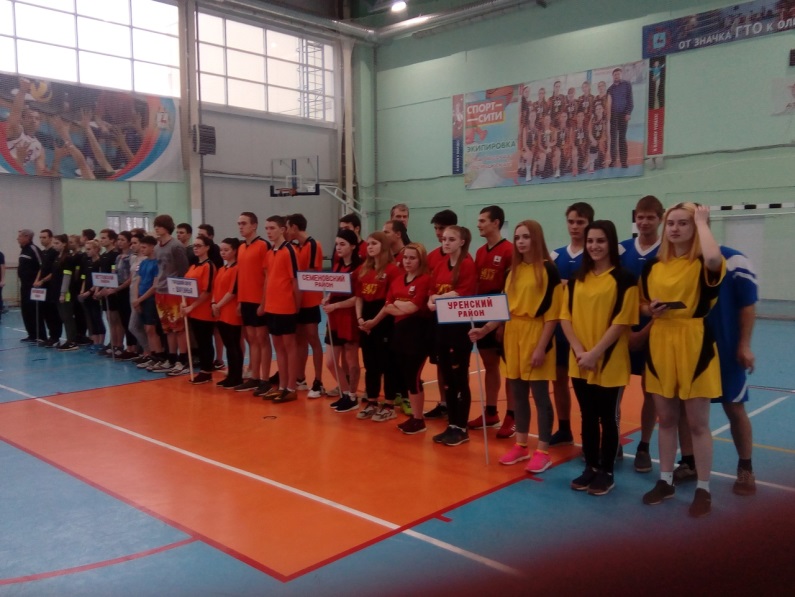 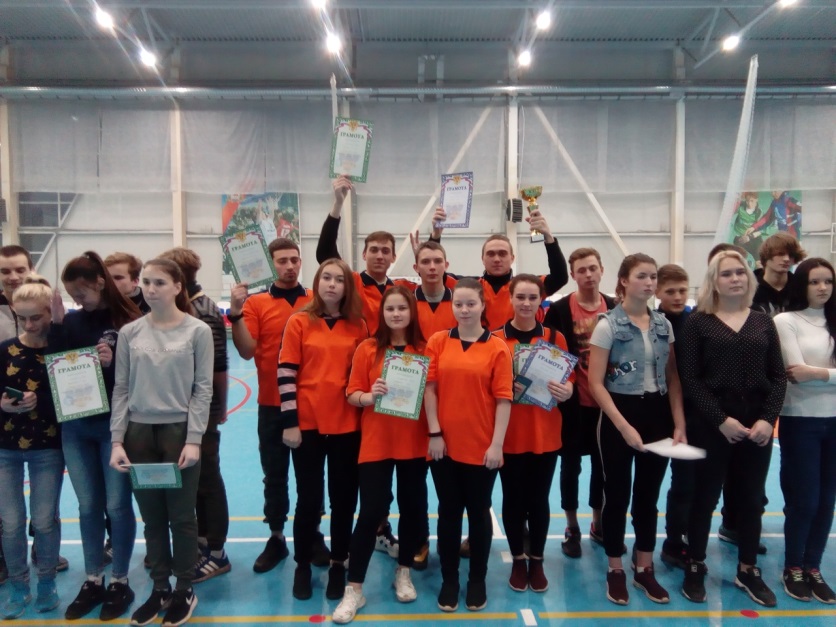 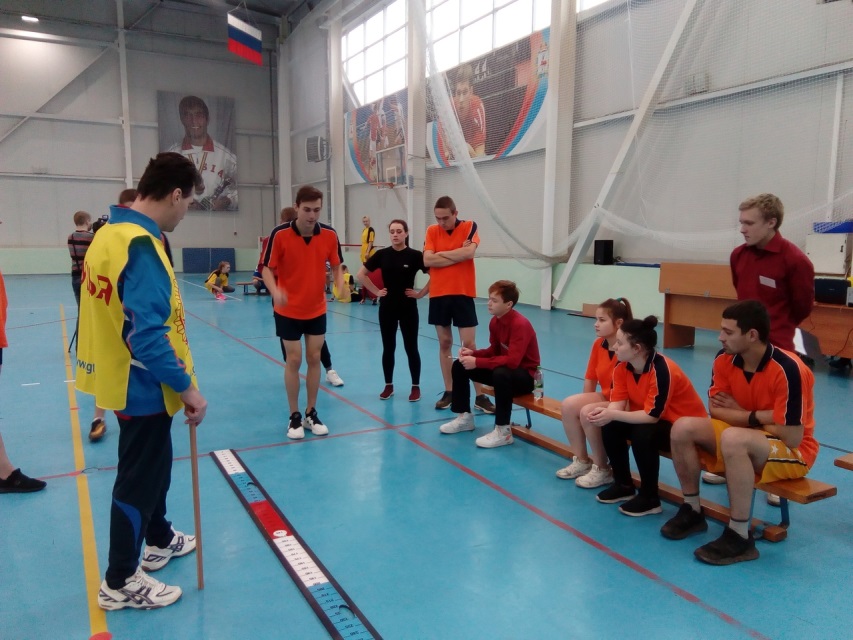 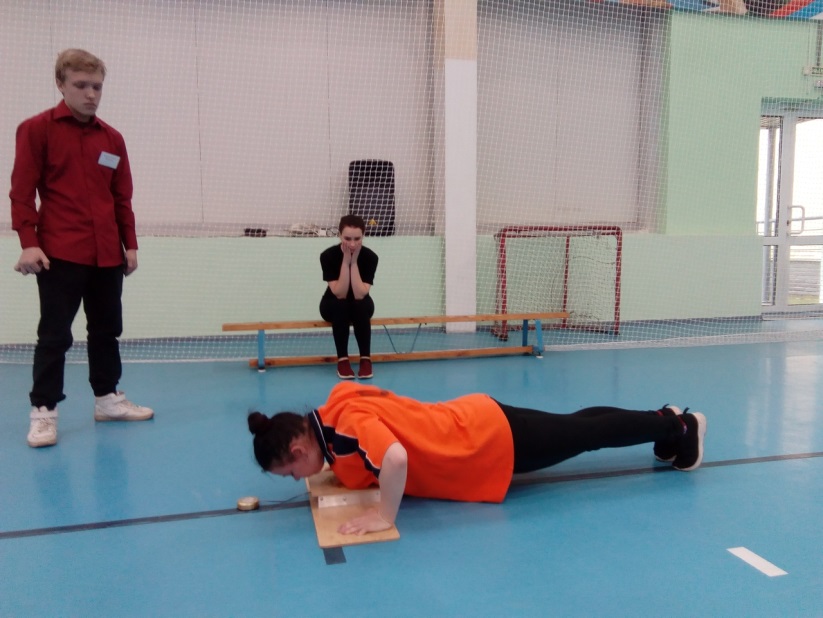 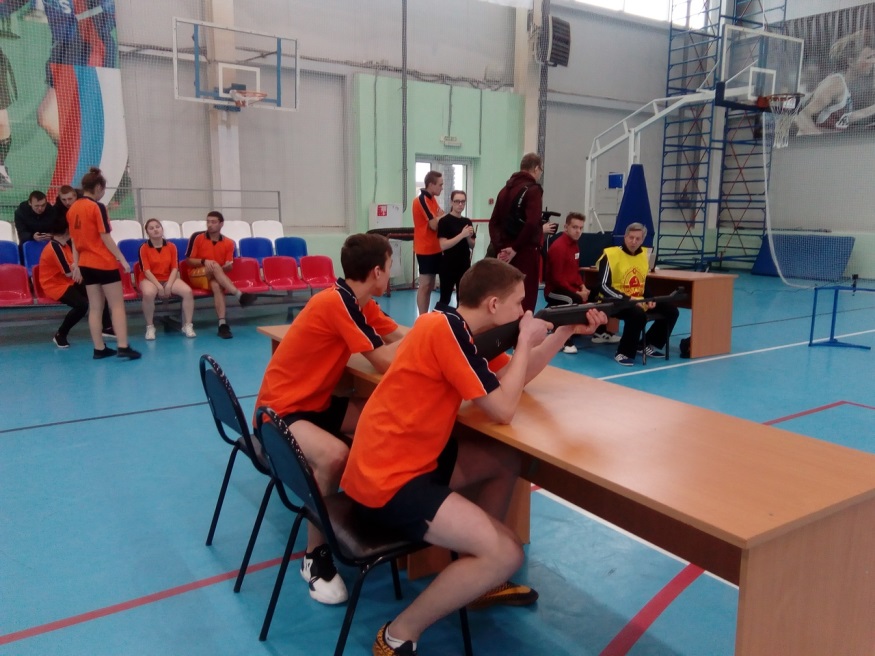 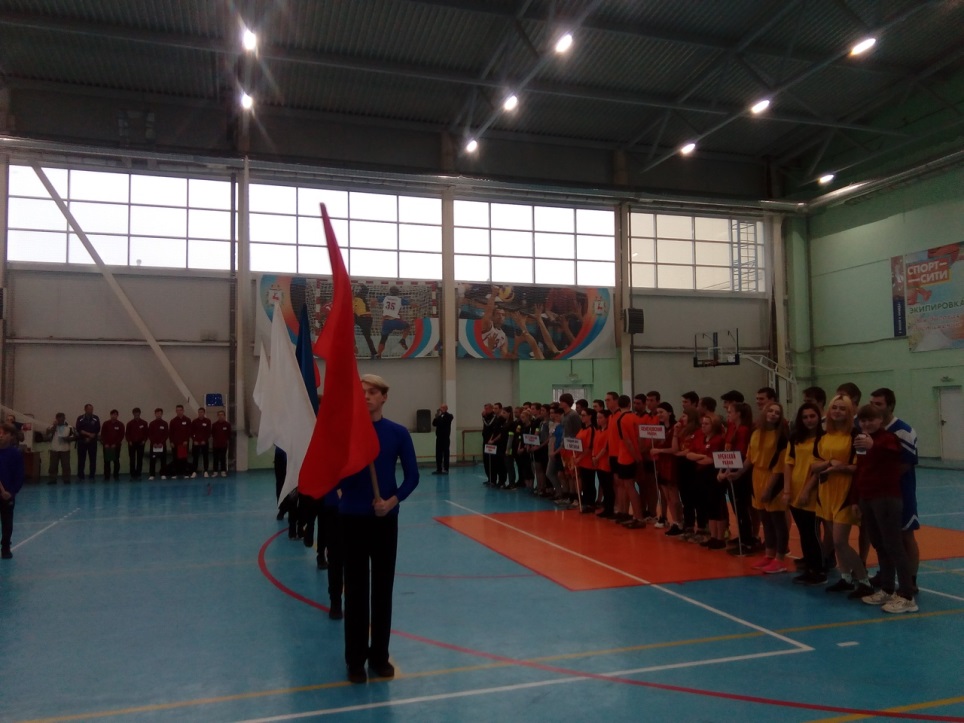 